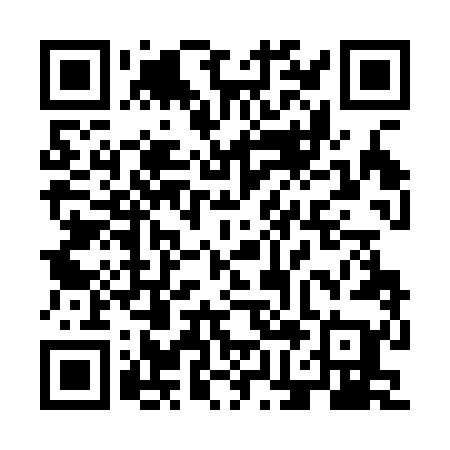 Ramadan times for Oklesna, PolandMon 11 Mar 2024 - Wed 10 Apr 2024High Latitude Method: Angle Based RulePrayer Calculation Method: Muslim World LeagueAsar Calculation Method: HanafiPrayer times provided by https://www.salahtimes.comDateDayFajrSuhurSunriseDhuhrAsrIftarMaghribIsha11Mon4:154:156:0311:523:475:415:417:2312Tue4:134:136:0111:513:485:435:437:2413Wed4:114:115:5911:513:505:445:447:2614Thu4:094:095:5711:513:515:465:467:2815Fri4:064:065:5511:513:525:475:477:3016Sat4:044:045:5311:503:545:495:497:3117Sun4:014:015:5111:503:555:515:517:3318Mon3:593:595:4811:503:565:525:527:3519Tue3:573:575:4611:503:585:545:547:3720Wed3:543:545:4411:493:595:555:557:3921Thu3:523:525:4211:494:005:575:577:4022Fri3:493:495:4011:494:015:595:597:4223Sat3:473:475:3711:484:036:006:007:4424Sun3:443:445:3511:484:046:026:027:4625Mon3:423:425:3311:484:056:036:037:4826Tue3:393:395:3111:474:066:056:057:5027Wed3:373:375:2911:474:076:066:067:5228Thu3:343:345:2711:474:096:086:087:5429Fri3:313:315:2411:474:106:106:107:5630Sat3:293:295:2211:464:116:116:117:5831Sun4:264:266:2012:465:127:137:139:001Mon4:244:246:1812:465:137:147:149:022Tue4:214:216:1612:455:147:167:169:043Wed4:184:186:1312:455:167:177:179:064Thu4:164:166:1112:455:177:197:199:085Fri4:134:136:0912:445:187:217:219:106Sat4:104:106:0712:445:197:227:229:127Sun4:074:076:0512:445:207:247:249:148Mon4:054:056:0312:445:217:257:259:169Tue4:024:026:0112:435:227:277:279:1810Wed3:593:595:5912:435:237:287:289:20